Hypotheekaanvraag annuleren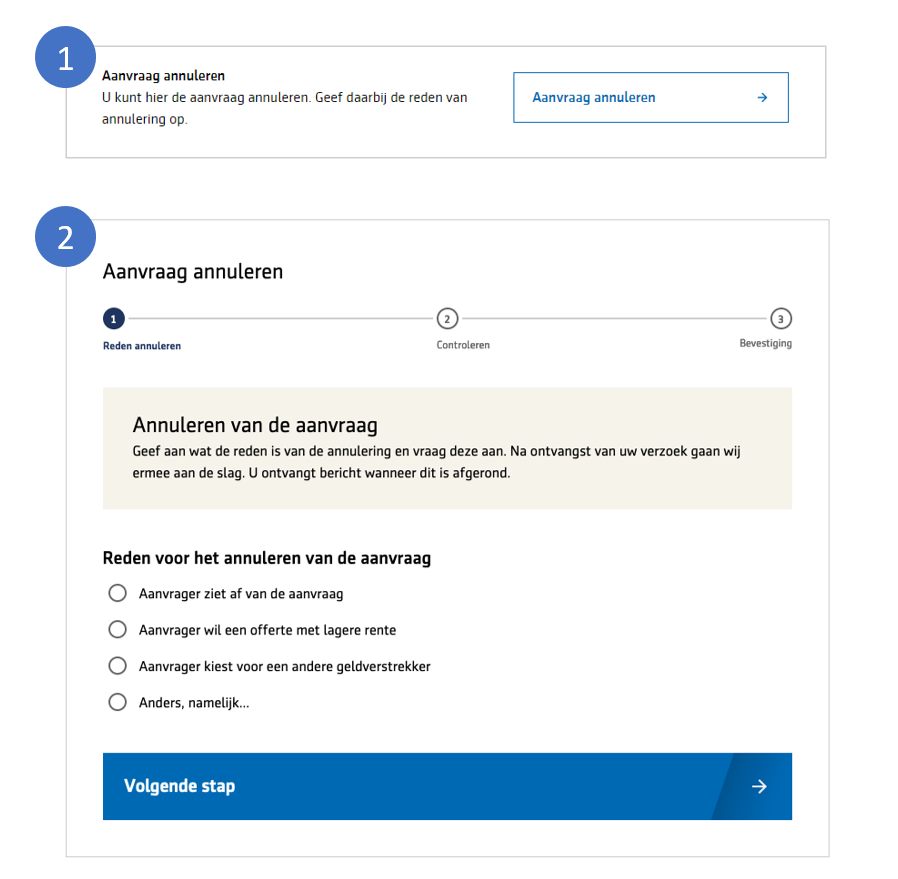 